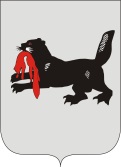 ИРКУТСКАЯ ОБЛАСТЬСЛЮДЯНСКАЯТЕРРИТОРИАЛЬНАЯ ИЗБИРАТЕЛЬНАЯ КОМИССИЯг. СлюдянкаОб организации приема заявлений о включенииизбирателя в список избирателей по месту нахождения на выборахдепутатов Законодательного Собрания Иркутской области четвертого созываВ соответствии с пунктом 31 статьи 13 Закона Иркутской области от 6 апреля 2011 года № 18-ОЗ «О выборах депутатов Законодательного Собрания Иркутской области», пунктами 2.1–2.3 Порядка подачи заявления о включении избирателя, участника референдума в список избирателей, участников референдума по месту нахождения на выборах и  референдумах в Российской Федерации, утвержденного постановлением Центральной избирательной комиссии Российской Федерации от 22 июня 2022 года № 87/728-8,  во исполнение постановления Избирательной комиссии Иркутской области от 29 июня 2023 года № 4/31 «Об определении графика приема заявлений о включении избирателя в список избирателей по месту нахождения на выборах депутатов Законодательного Собрания Иркутской области четвертого созыва» Слюдянская территориальная избирательная комиссия РЕШИЛА:Определить, что прием заявлений о включении избирателя в список       избирателей по месту нахождения на выборах депутатов Законодательного      Собрания Иркутской области четвертого созыва осуществляется:членами Слюдянской территориальной избирательной комиссией с 24   июля по 4 сентября 2023 года в будние дни с 12:00 до 20:00 часов по местному времени и в выходные дни с 10:00 до 14:00 часов по местному времени, по адресу: Иркутская область, г. Слюдянка, ул. Ржанова, 2, кабинет 2, контактный телефон  51-206;  2) участковыми избирательными комиссиями №№1285-1304, 1306-1312 (далее – участковые избирательные комиссии) с 30 августа по 4 сентября 2023 года в будние дни с 16:00 до 20:00 часов по местному времени и в выходные дни с 10:00 до 14:00 часов по местному времени, по адресам помещений для голосования УИК, установленных постановлением администрации муниципального района от 22 января 2019 года №21 «Об образовании избирательных участков, участков референдума для проведения голосования, референдума и подсчета голосов избирателей, участников референдума на территории Слюдянского муниципального района».2. Председателям участковых избирательных комиссий:1) организовать работу по информированию избирателей о порядке, датах, времени и месте приема заявлений о включении избирателя в список избирателей по месту нахождения на выборах депутатов Законодательного Собрания Иркутской области четвертого созыва;2) обеспечить контроль за соблюдением сроков приема заявлений о включении избирателя в список избирателей по месту нахождения на выборах депутатов Законодательного Собрания Иркутской области четвертого созыва, установленных пунктом 1 настоящего постановления;3) организовать своевременную передачу заявлений о включении избирателя в список избирателей по месту нахождения в Слюдянскую территориальную избирательную комиссию.3. Настоящее решение, а также информацию о номерах телефонов и адресах участковых избирательных комиссий, опубликовать в средствах массовой информации Слюдянского муниципального района и разместить на на странице Слюдянской территориальной избирательной комиссии на едином интернет-портале территориальных избирательных комиссий Иркутской области.Председатель Слюдянской территориальной избирательной комиссии		                                                                               Н.Л. ЛазареваСекретарь Слюдянской территориальной избирательной комиссии						                                       Н.Л. ТитоваР Е Ш Е Н И ЕР Е Ш Е Н И Е14 июля 2023 года№ 88/795 